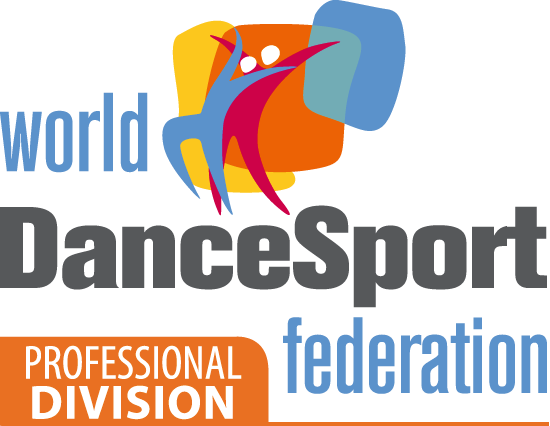 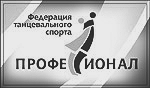 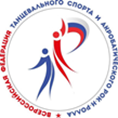 ЗАЯВКА на участие в экзаменационном конгрессеспортсменов-профессионалов ФТСП20 декабря 2017 годаС условиями и требованиями прохождения квалификационного экзамена ознакомлен (-а).Дата «_____» декабря 2017 г.			     Подпись __________________1.Ф.И.О. кандидата2.Город3.Программа4.Квалификационный уровень5. Примечания